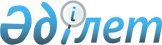 О внесении изменений в единую Товарную номенклатуру внешнеэкономической деятельности Таможенного союза и Единый таможенный тариф Таможенного союза в отношении машин непрерывного литья слябов
					
			Утративший силу
			
			
		
					Решение Колегии Евразийской экономической комиссии от 13 мая 2014 года № 65. Утратило силу решением Коллегии Евразийской экономической комиссии от 17 августа 2021 года № 100.
      Сноска. Решение утратило силу Решением Коллегии Евразийской экономической комиссии от 17.08.2021 № 100 (порядок введения в действие см. п.2).
      В соответствии с Договором о Евразийской экономической комиссии от 18 ноября 2011 года и Регламентом  работы Евразийской экономической комиссии, утвержденным Решением Высшего Евразийского экономического совета от 18 ноября 2011 г. № 1, и на основании статьи 8 Соглашения о едином таможенно-тарифном регулировании от 25 января 2008 года Коллегия Евразийской экономической комиссии решила:
      1. Внести в единую Товарную номенклатуру внешнеэкономической деятельности Таможенного союза и Единый таможенный тариф Таможенного союза (приложение к Решению Совета Евразийской экономической комиссии от 16 июля 2012 г. № 54) следующие изменения:
      а) исключить из единой Товарной номенклатуры внешнеэкономической деятельности Таможенного союза подсубпозицию согласно приложению № 1;
      б) включить в единую Товарную номенклатуру внешнеэкономической деятельности Таможенного союза подсубпозиции согласно приложению № 2;
      в) установить ставки ввозных таможенных пошлин Единого таможенного тарифа Таможенного союза согласно приложению № 3;
      г) наименование подсубпозиции 8454 30 900 1 ТН ВЭД ТС изложить в следующей редакции:
      "– – – машины непрерывного литья заготовок, кроме машин непрерывного литья слябов".
      2. Настоящее Решение вступает в силу по истечении
      30 календарных дней с даты его официального опубликования. ПОДСУБПОЗИЦИЯ,
исключаемая из единой Товарной номенклатуры
внешнеэкономической деятельности Таможенного союза ПОДСУБПОЗИЦИИ,
включаемые в единую Товарную номенклатуру
внешнеэкономической деятельности Таможенного союза
      __________________________________
            * Бескодовая подсубпозиция после подсубпозиции
      8454 30 900 1 ТН ВЭД ТС. СТАВКИ
ввозных таможенных пошлин
Единого таможенного тарифа Таможенного союза
					© 2012. РГП на ПХВ «Институт законодательства и правовой информации Республики Казахстан» Министерства юстиции Республики Казахстан
				
Председатель Коллегии
Евразийской экономической комиссии
В. ХристенкоПРИЛОЖЕНИЕ № 1
к Решению Коллегии
Евразийской экономической комиссии
от 13 мая 2014 г. № 65
Код ТН ВЭД
Наименование позиции
Доп. ед. изм.
8454 30 900 2
– – – машины непрерывного литья слябов
штПРИЛОЖЕНИЕ № 2
к Решению Коллегии
Евразийской экономической комиссии
от 13 мая 2014 г. № 65
Код ТН ВЭД
Наименование позиции
Доп. ед. изм.
– – – машины непрерывного литья слябов:*
8454 30 900 3
– – – – слябов максимальной толщиной не более 110 мм; слябов максимальной толщиной не менее 390 мм и максимальной шириной не менее 2200 мм
шт
8454 30 900 4
– – – – прочие
штПРИЛОЖЕНИЕ № 3
к Решению Коллегии
Евразийской экономической комиссии
от 13 мая 2014 г. № 65
Код ТН ВЭД
Наименование позиции
Ставка ввозной
таможенной
пошлины
(в процентах
от таможенной
стоимости либо
в евро, либо в
долларах США)
8454 30 900 3
– – – – слябов максимальной толщиной не более 110 мм; слябов максимальной толщиной не менее 390 мм и максимальной шириной не менее 2200 мм
0
8454 30 900 4
– – – – прочие
5